CHEM-115						Quiz 4 (Chapter 7)		    October 13, 2017Name: ______________________  Section:  ______		Addition of functional groups to hydrocarbons generally _____________ their solubility in water.    a) increases	 b) decreases	c) has no effect on	d) could increase or decrease Which of the following functional groups does not contain an oxygen atom?  Circle all that applya) ketone	 b) amide	c) carboxylic acid	d) amine	e) aldehyde	Which of the following functional groups makes the strongest intermolecular hydrogen bonds?     a) ester	 b) ether	c) carboxylic acid	d) aldehyde	e) amineWhich of the following functional groups has a molecular shape similar to that of water?a) carboxylic acid	 b) amine	c) ketone	d) amine	e) alcohol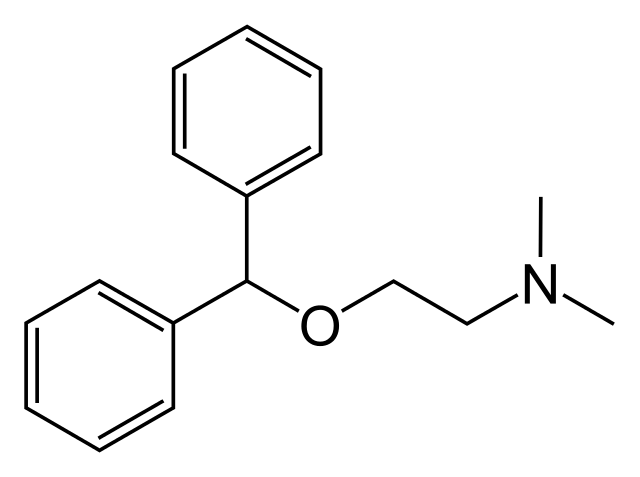 Circle & identify 3 different functional groups in Benadryl, the drug shown to the right.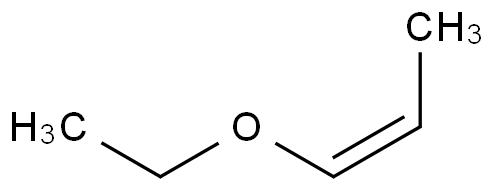 Provide the proper IUPAC name for the compound shown to the right:	CHEM-115						Quiz 4 (Chapter 7)		    October 13, 2017Name: ______________________  Section:  ______		Addition of functional groups to hydrocarbons generally _____________ their solubility in water.    a) increases	 b) decreases	c) has no effect on	d) could increase or decrease Which of the following functional groups does not contain an oxygen atom?  Circle all that applya) ketone	 b) amide	c) carboxylic acid	d) amine	e) aldehyde	Which of the following functional groups makes the strongest intermolecular hydrogen bonds?     a) ester	 b) ether	c) carboxylic acid	d) aldehyde	e) amineWhich of the following functional groups has a molecular shape similar to that of water?a) carboxylic acid	 b) amine	c) ketone	d) amine	e) alcoholCircle & identify 3 different functional groups in Benadryl, the drug shown to the right.Provide the proper IUPAC name for the compound shown to the right:	CHEM-115						Quiz 4 (Chapter 7)		    October 13, 2017Name: ______________________  Section:  ______		Addition of most functional groups to hydrocarbons _________________ their boiling point.    a) decreases	 b) increases	c) has no effect on	d) could increase or decrease Which of the following functional groups do not contain a nitrogen atom? Circle all that applya) thioester	 b) amide	c) carboxylic acid	d) amine	e) aldehydeWhich of the following functional groups cannot form hydrogen bonds in the absence of water?     a) amide	 b) amine	c) carboxylic acid	d) alcohol	e) etherThe chemistry of sulfur found in a thioester is very similar to that of the ______found in an ester.a) oxygen	 b) carbon	c) phosphate	d) nitrogen	e) hydrogen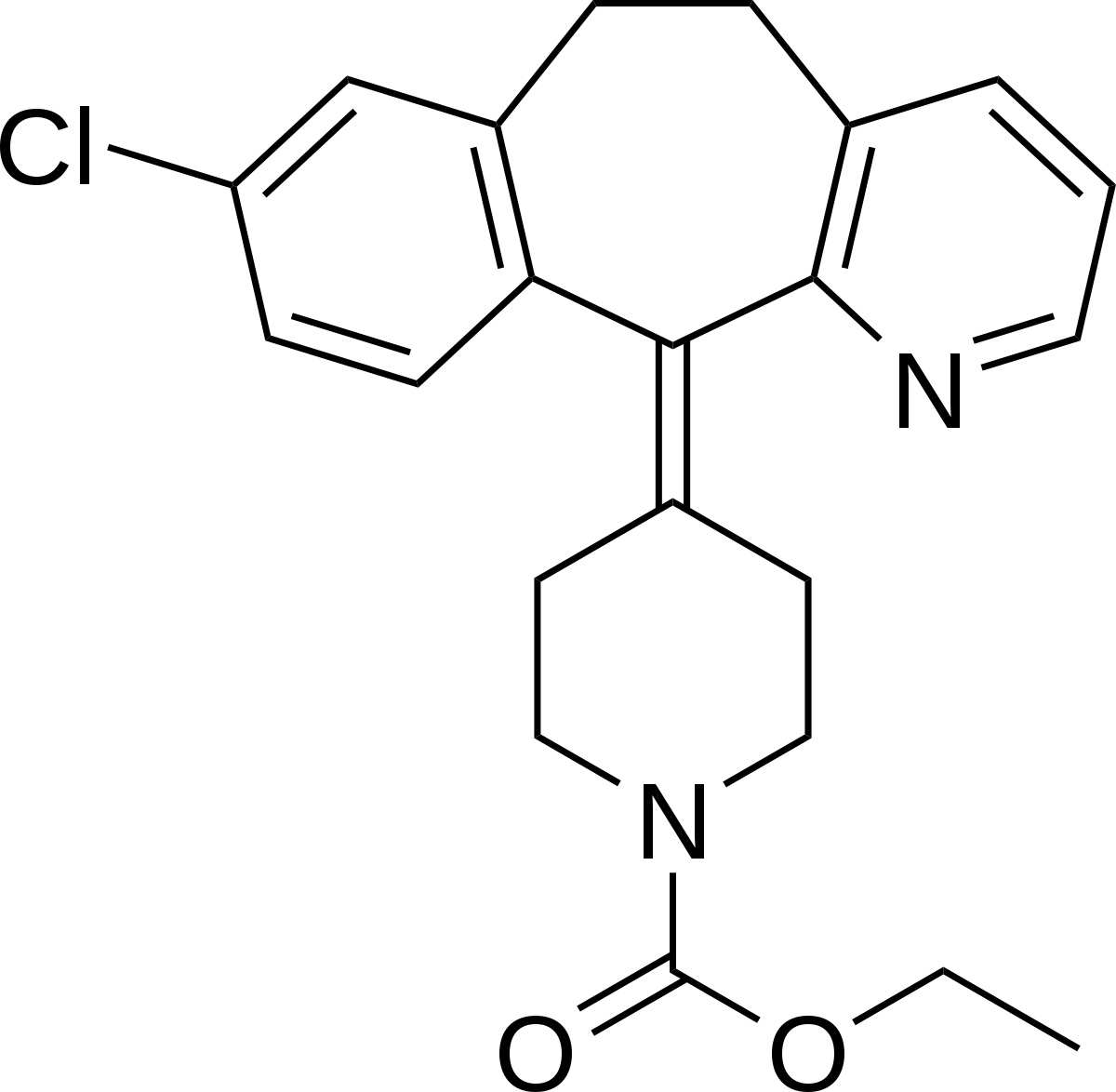 Circle & identify 3 different functional groups in Claritin, the drug shown to the right.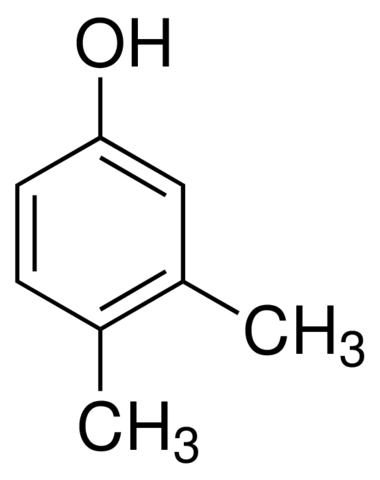 Provide the proper IUPAC name for the compound shown to the right:	CHEM-115						Quiz 4 (Chapter 7)		    October 13, 2017Name: ______________________  Section:  ______		Addition of most functional groups to hydrocarbons _________________ their boiling point.    a) decreases	 b) increases	c) has no effect on	d) could increase or decrease Which of the following functional groups do not contain a nitrogen atom? Circle all that applya) thioester	 b) amide	c) carboxylic acid	d) amine	e) aldehydeWhich of the following functional groups cannot form hydrogen bonds in the absence of water?     a) amide	 b) amine	c) carboxylic acid	d) alcohol	e) etherThe chemistry of sulfur found in a thioester is very similar to that of the ______found in an ester.a) oxygen	 b) carbon	c) phosphate	d) nitrogen	e) hydrogenCircle & identify 3 different functional groups in Claritin, the drug shown to the right.Provide the proper IUPAC name for the compound shown to the right: